        L’agriculture au Canada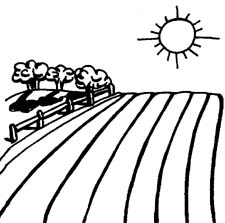 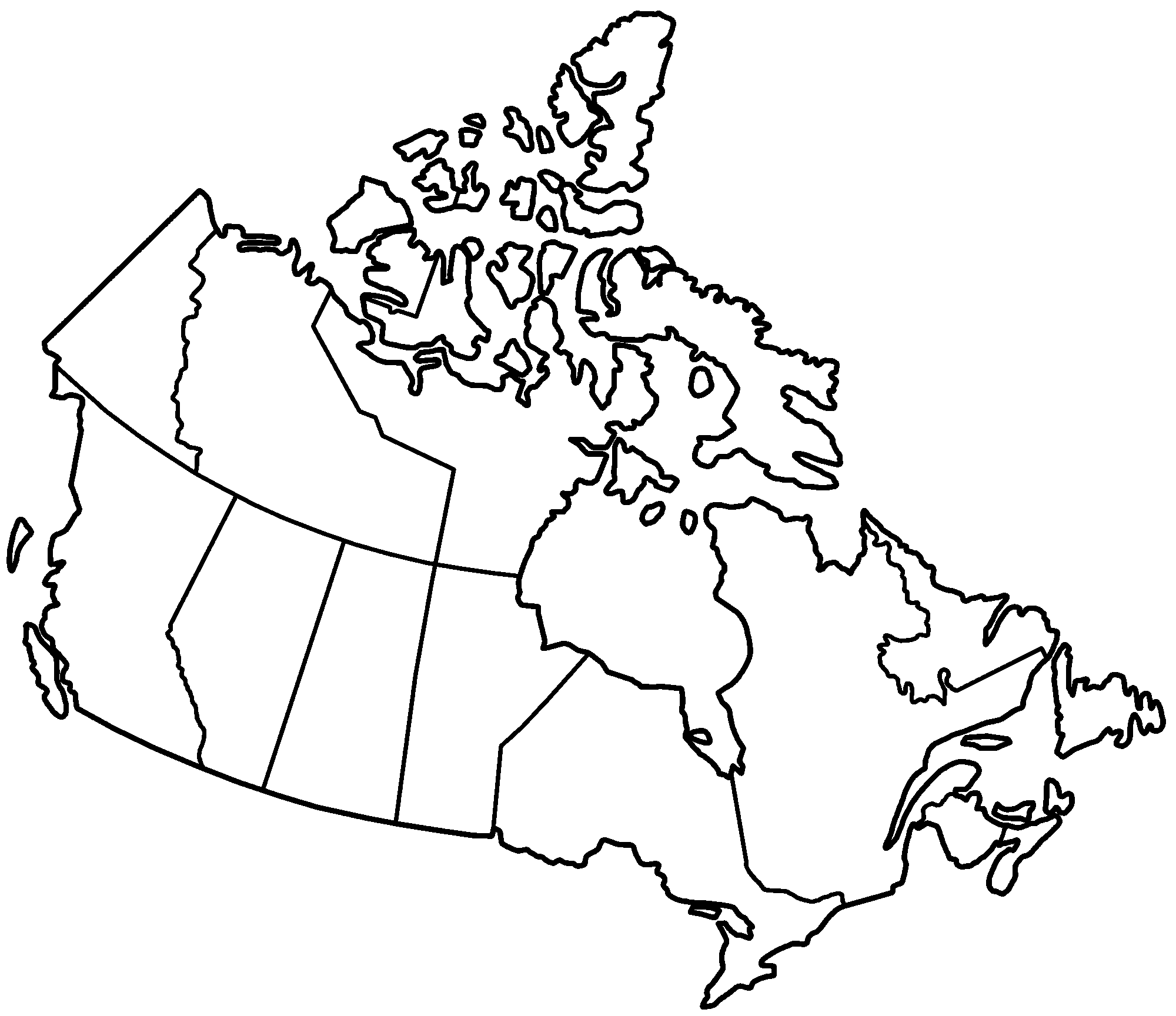 Définissez agriculture:Identifiez 2 régions du Canada où on trouve l’agriculture:1.2.Classes de terres agricoles:Classe 1:Classe 2:Classe 3:Qu’est-ce qui se passé avec la terre agricoles du sud de l’Ontario? Est-ce que c’est un problème? Pourquoi? Qu’est-ce que l’étalement urbaine? Comment l’étalement urbaine affecte-t’il les choses suivants: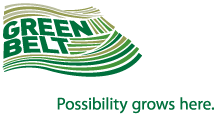 Le plan GREENBELT: Avantages du plan Greenbelt: Types d’activités agricoles Types d’activités agricoles Intensive:Extensive:La santé des personnesL’économieL’environnementLe gouvernement 